………………………………………………………………………………..		.………………………………….., dnia …………………… r.Imię i Nazwisko wnioskodawcy/nazwa firmy					Miejscowość....................................................................................Adres zamieszkania/siedziby…………………………………………………………………………………Seria i numer dokumentu tożsamości…………………………………………………………………………………Stopień pokrewieństwa z osobą zmarłą/pełnomocnik…………………………………………………………………………………  				Starosta JędrzejowskiTelefon kontaktowy, adres e-mail (*)Wnioseko wydanie pozwolenia na sprowadzenie zwłok/szczątków (**) z zagranicytj. z ……………………………………………………….………………….	Nazwa państwaDane osoby zmarłej:Nazwisko i imię …………………………………………………………………………………………………………………………………………………………………Nazwisko rodowe ……………………………………………………………………………………………………………………………………………………………..Imiona rodziców ……………………………………………………………………………………………………………………………………………………………….Data i miejsce urodzenia …………………………………………………………………………………………………………………………………………………..Data i miejsce zgonu …………………………………………………………………………………………………………………………………………………………Miejsce, z którego zwłoki/szczątki (**) zostaną przewiezione …….…………………………………………………………………………………….Ostatnie miejsce zamieszkania ………………………………………………………………………………………………………………………………………….Miejsce pochówku (cmentarz) ………………………………………………………………………………………………………………………………………….Środek transportu zwłok ……………………………….………………………………………………………………………………………………………………….Proszę o przesłanie decyzji do …………………………………………………………………………………………………………………………………………..Nazwa placówki konsularnej(*) Dane nieobowiązkowe, podanie ich może ułatwić kontakt z wnioskodawcą w celu załatwienia sprawy(**) Niepotrzebne skreślić																					                          ……………………………………………………………………..										Podpis wnioskodawcyDbając o Państwa dane osobowe, pragniemy poinformować, że przetwarzamy Wasze dane na podstawie przepisów RODO. Informacje związane                         z przetwarzaniem Twoich danych osobowych znajdują się tutaj: <http://www.powiatjedrzejow.pl/bipkod/18521560> Obowiązek Informacyjny (Klauzula informacyjna).Wyrażam zgodę na przetwarzanie moich danych osobowych przez Starostę Jędrzejowskiego w zakresie telefon kontaktowy oraz adres e-mail w celu przekazywania przez Urząd istotnych informacji związanych z prowadzeniem postępowania.  								……………………………………………………………………..										Podpis wnioskodawcyZałączniki:akt zgonu zagraniczny oraz tłumaczenie na język polski przez tłumacza przysięgłego (nie jest wymagane tłumaczenie międzynarodowego aktu zgonu);jeśli akt zgonu nie zawiera przyczyny zgonu inny dokument urzędowy stwierdzający wykluczenie jako przyczyny zgonu choroby zakaźnej oraz tłumaczenie na język polski przez tłumacza przysięgłego;pełnomocnictwo oraz dowód wniesienia opłaty skarbowej (jeśli działanie przez pełnomocnika).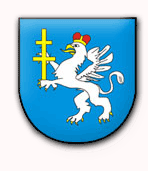 